ПАМЯТКА ДЛЯ РОДИТЕЛЕЙКак разрешить конфликт.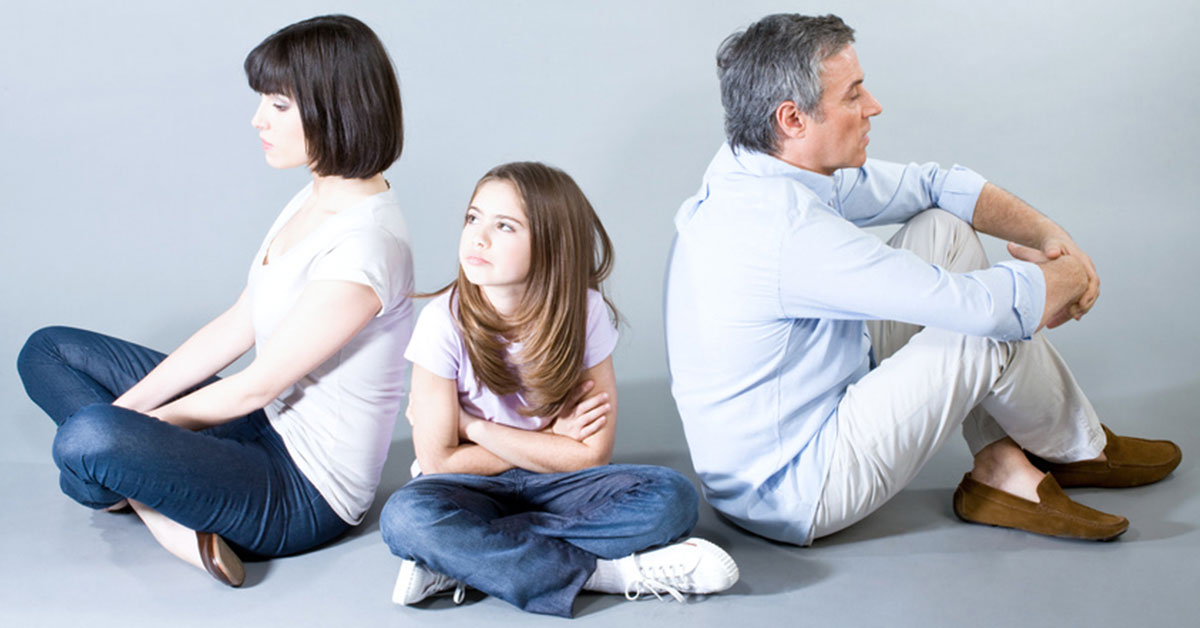 Конфликты в семье неизбежны даже при самых хороших отношениях, не нужно их избегать, необходимо правильно их разрешать.«Как себя вести в конфликте с ребенком».1)   Выясните, в чем состоит причина конфликта. Для этого можно использовать как уточняющие вопросы (Как получилось, что ...?). Выяснение причин должно проходить  без криков и ругани.2)   Четко сформулируйте, чего вы хотите и чего хочет ваш ребенок. Кпримеру: «Я хочу, чтобы посуда была чистой к моему приходу домой. Ты хочешь, чтобы у тебя было достаточно свободного времени для общения с друзьями».3) Постарайтесь найти максимальное количество вариантов решения конфликта с учетом интересов всех участников. 4)  Совместно дайте оценку всем вариантам и выберите тот, который максимально соответствует интересам всех участников взаимодействия.5)  Будьте гибкими, если желаете достичь главного - разрешения конфликта.6) Договоритесь действовать в соответствии с данным вариантом, старайтесь следовать договоренностям, желательно с указанием срока договоренности. К примеру, наш договор действует в течение следующей недели. В случае нарушения договоренности не судите строго ни ребенка, ни себя. В конфликтах с детьми следует придерживаться следующих правил.Всегда помнить об индивидуальности ребенка.Учитывать, что каждая новая ситуация требует нового решения.Стараться понять требования ребенка.Помнить, что для перемен нужно время.Противоречия воспринимать как факторы нормального развития.Проявлять постоянство по отношению к ребенку.Чаще предлагать выбор из нескольких альтернатив.Уменьшать число «нельзя» и увеличивать число «можно».Способы преодоления конфликтов между детьми и родителями.- никогда не воспитывайте ребенка в плохом настроении;- ясно определите, чего вы хотите от ребенка (и объясните это ему), а также узнайте, что он думает по этому поводу;- не подсказывайте готового решения, а показывайте возможные пути к нему и разбирайте с ребенком его правильные и ложные шаги к цели;- не пропустите момента, когда будет, достигнут первый успех;- оценивайте поступок, а не личность;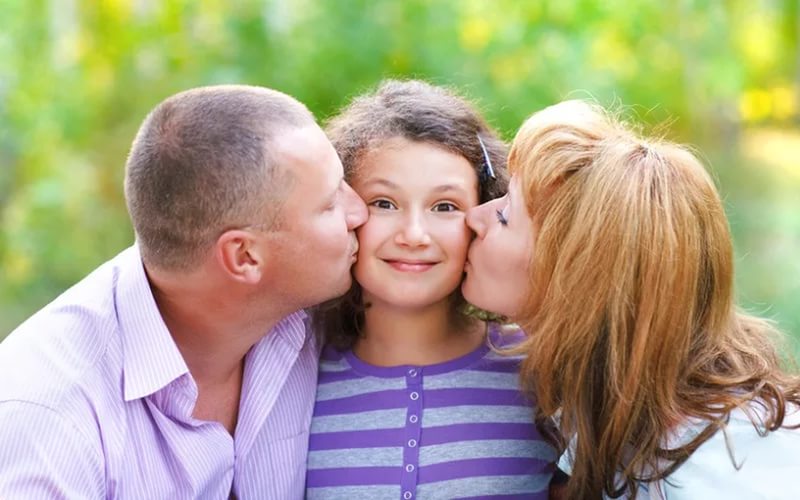 Способы снятия нервно-психического напряжения.Спортивные занятия.Стирка белья вручную.Мытье посуды.Скомкать газету и выбросить ее.Газету порвать на мелкие кусочки, затем выбросить на помойку.Закрасить газетный разворот.Громко спеть любимую песню.Потанцевать под музыку, причем как спокойную, так и ритмичную.Упражнение «Настроение».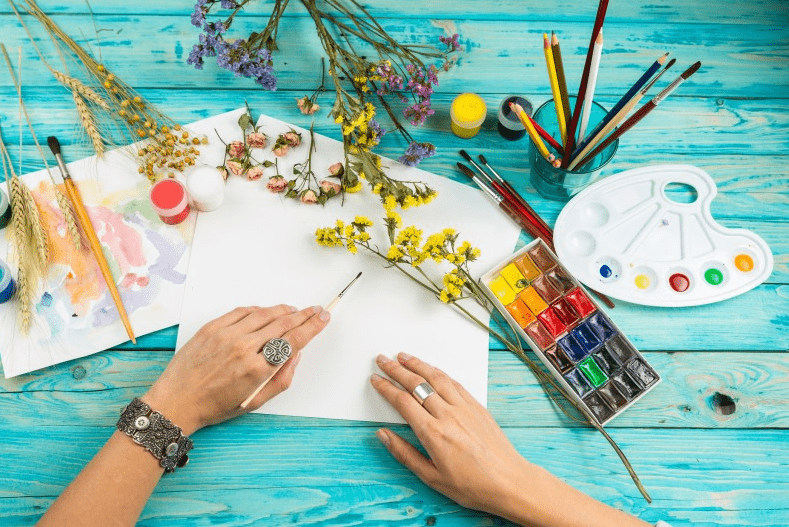 Упражнение помогает снять стресс и устранить неприятный осадок после конфликта или произошедшей неприятности, неурядицы, быстро успокоиться и обрести внутренний покой. Выполняется в течение 15-20 минут. Возьмите цветные фломастеры или карандаши. Расслабленной левой рукой нарисуйте абстрактный рисунок: линии, цветовые пятна, фигуры. Полностью погружаясь в свои переживания, выбирайте цвет и проводите линии так, как вам хочется, в соответствии с вашим настроением. Вы как бы переносите свое грустное настроение на бумагу, материализуя его. После того как вы изрисовали весь лист бумаги, переверните его и на обратной стороне напишите 8-10 слов, отражающих ваше настроение. Долго не думайте, пишите те слова, которые сразу же приходят в голову. Еще раз посмотрите на рисунок, как бы снова переживая свое состояние, и перечитайте написанные слова, а потом энергично, с удовольствием разорвите листок. Скомкайте кусочки бумаги и выбросите их. Покончив с рисунком, вы избавитесь от плохого настроения и успокоитесь.Профилактика стресса. Это одно из важных условий для того, чтобы сохранить эмоциональное состояние. - постарайтесь относиться к возникающим ситуациям проще;-  учитесь мыслить позитивно; - избавляйтесь от негативных эмоций; - смех – лучшая профилактика стресса;- физические упражнения, релаксация;- можно обратиться к психологу, если в этом есть необходимость.
